Buenas tardes, 
os informamos que los padres de 6° de primaria ponen a la venta el número de lotería del Colegio San Blas al precio de 23€, con la intención de recaudar dinero para el viaje de fin de curso de los alumnos. La venta se realizará los viernes a las 9h y a las 16:40h en la puerta principal (línea blanca). También los tendrá a la venta Inma para quién no pueda a esa hora y ese día. Muchas gracias por vuestra colaboración y mucha suerte.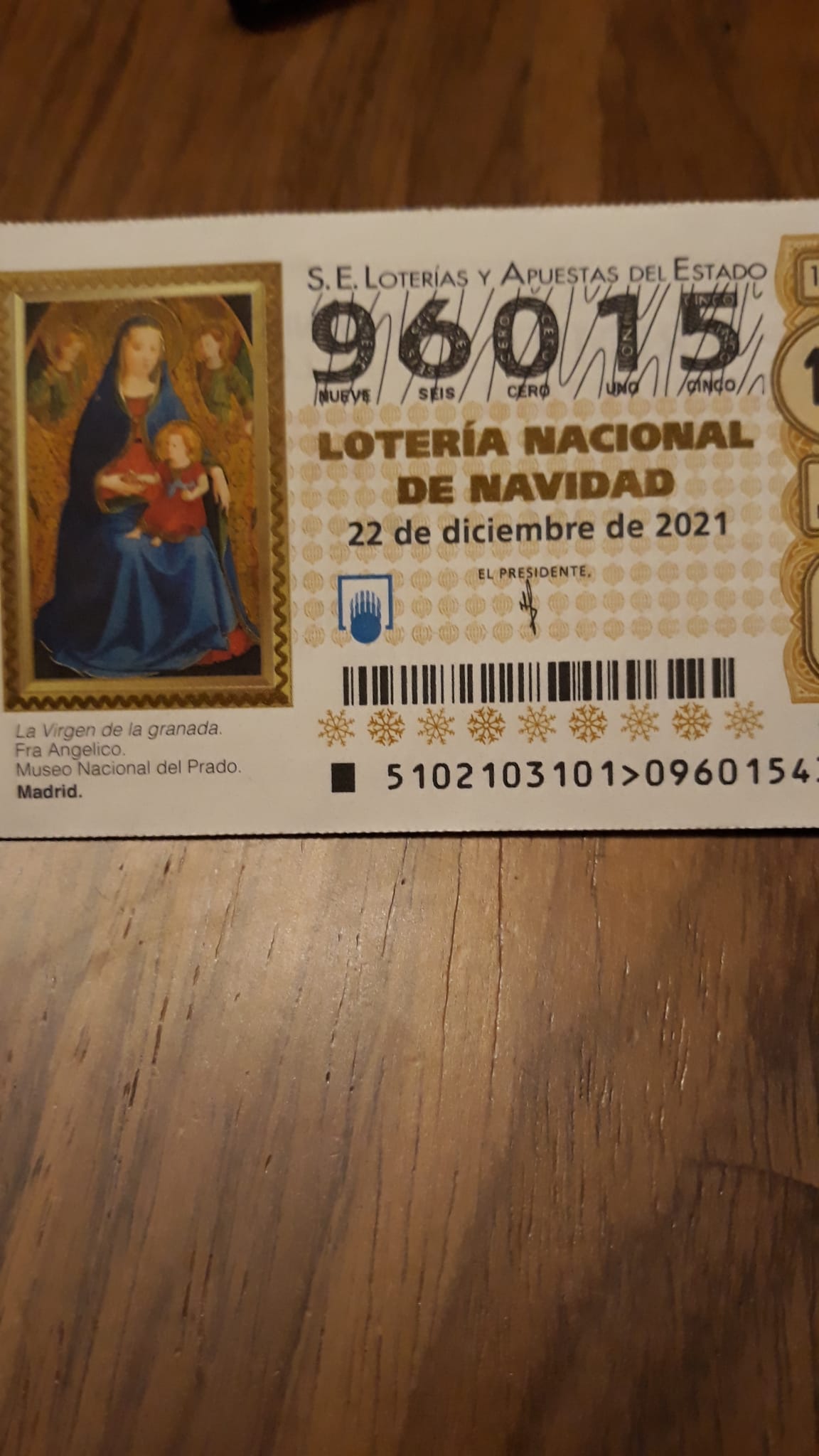 